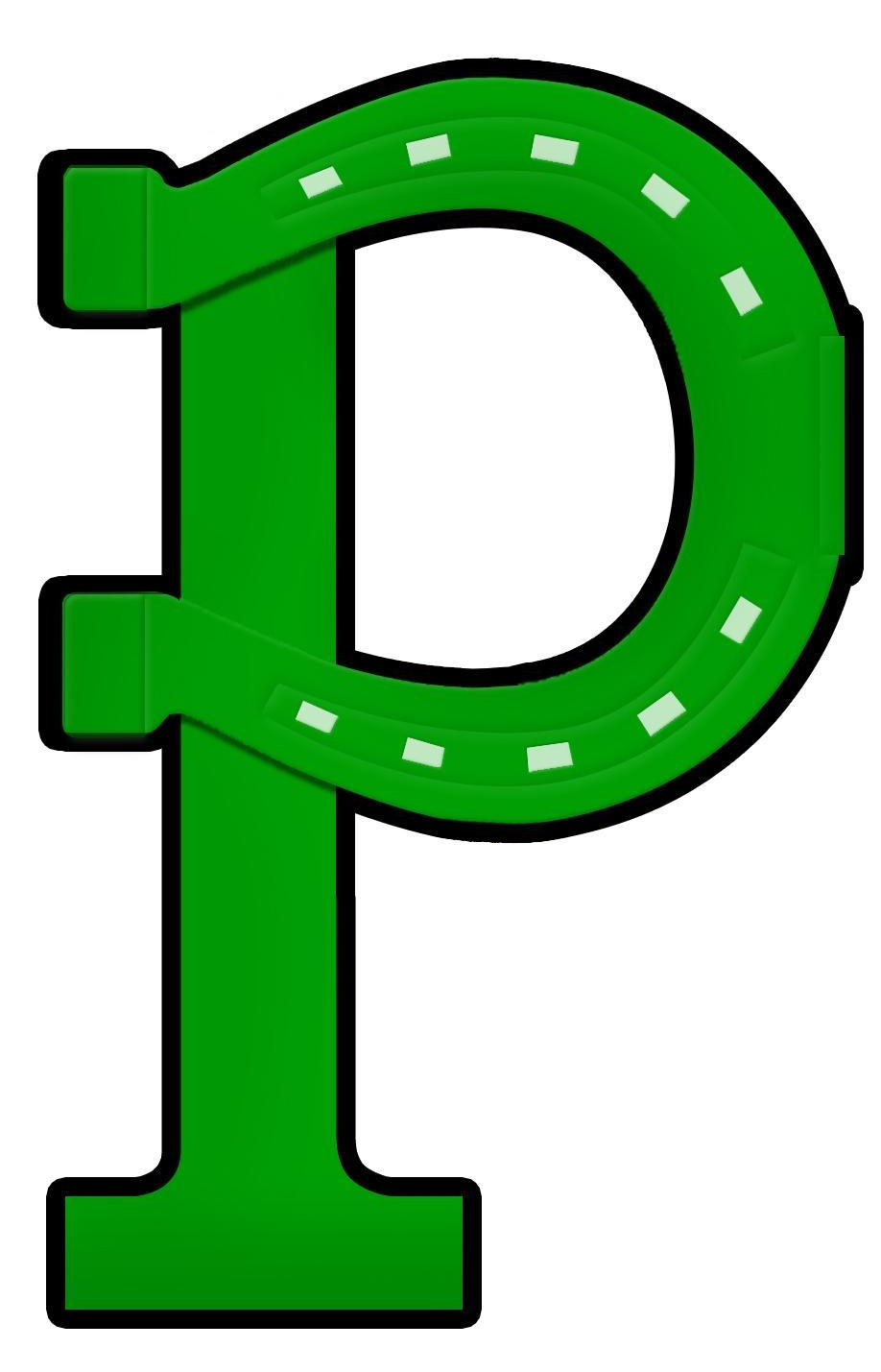 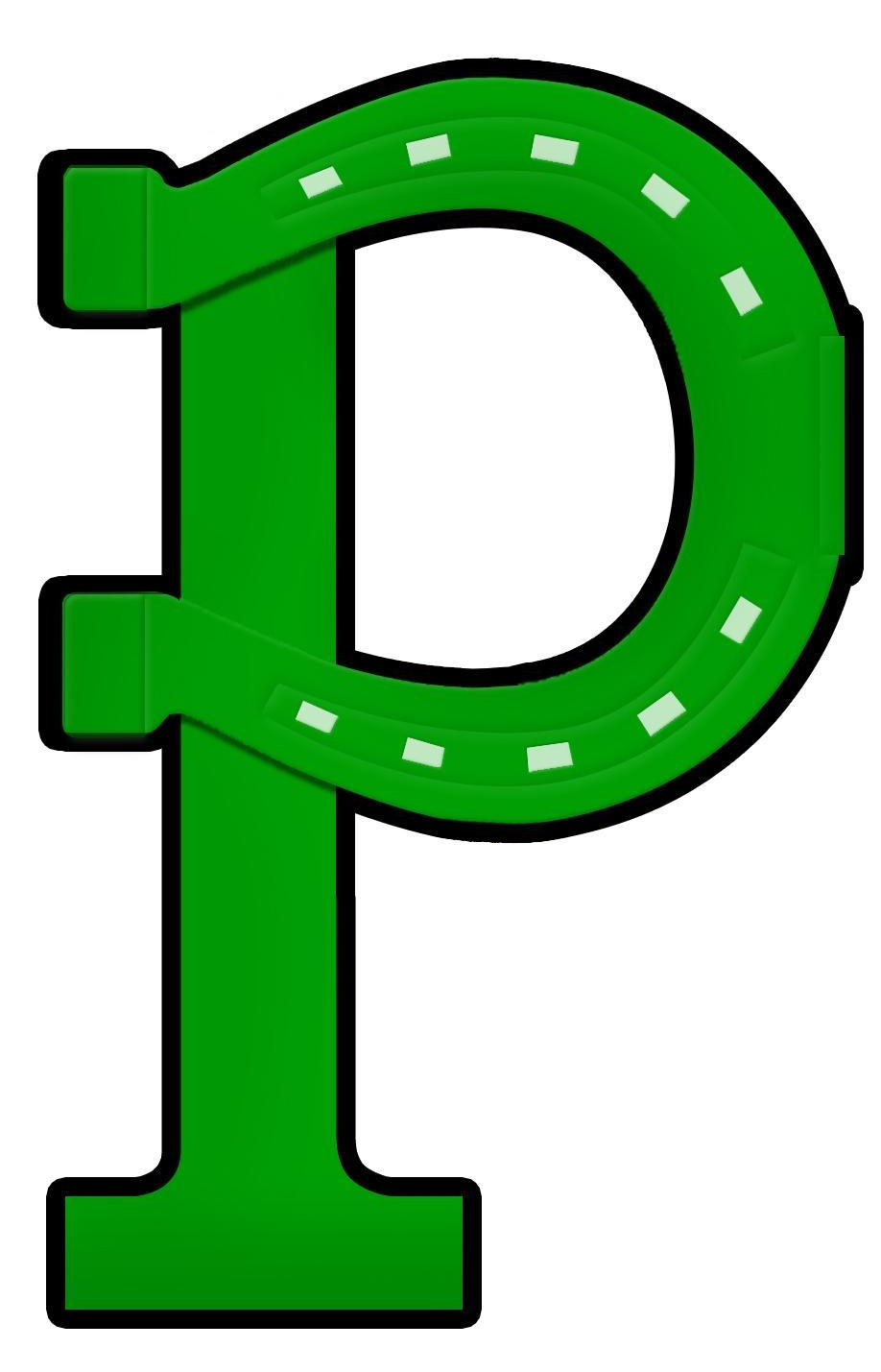 Portage Area HS Athletic Department Press Release	Wednesday, June 2nd 2021Kylie Burger has announced her intentions to continue her volleyball career at Mount Aloysius College.  She chose the Mounties because of their strong Nursing program and enjoyed her interactions with Mount Aloysius Head Volleyball Coach Brianna Baker.   While leading the Mustangs to a playoff berth this season, Kylie was the team leader in kills.  Burger is a member of the National Honor Society and Top Twenty Banquet.  She was able to achieve the high honor roll throughout her high school career.  Kylie, the daughter of Michael and Debbie Burger, would like to thank her coaches and family for supporting her throughout her high school volleyball career.  She would also like to thank Mount Aloysius for the opportunity.   “We are extremely excited to welcome Kylie into the Mountie Athletic Family.  We are always pleased when we are able to provide quality college athletic opportunities to our local graduates.” -Kevin Kime, Mount Aloysius Director of Athletics: